Amusing Caption: Insightful TitleBy© 2019FirstName LastNameM.S., Harvard University, 2014B.Sc., Universidad Nacional Autónoma de México, 2013Submitted to the graduate degree program in Your Discipline (e.g., Biostatistics, Rehabilitation Science, Toxicology, etc) and the Graduate Faculty of the University of Kansas in partial fulfillment of the requirements for the degree of Doctor of Philosophy.____________________________________Committee Chair: Chair Name_______________________________________Committee member name #2_______________________________________Committee member name #3_______________________________________Committee member name #4_______________________________________Committee member name #5Date Defended: 1 Nopevember 2019The dissertation committee for FirstName LastName certifies that this is the approved version of the following dissertation:Amusing Caption: Insightful Title____________________________________Chair: Chair Name_______________________________________Graduate Director: Graduate Director NameDate Approved: 30 Nopevember 2019AbstractLorem ipsum dolor sit amet, qui maiorum nominavi elaboraret eu, id mel purto incorrupte, quod mucius ne pro. Pri erat possim verterem an, ut tamquam labitur discere usu, usu praesent maluisset ei. Odio quaestio usu cu, has ea paulo fuisset. In iusto liberavisse vel, id qui option quaerendum concludaturque. Error appetere expetenda ex pro, mea nullam splendide disputando ne, cu pro verterem principes forensibus. Vix solum sanctus appareat at, no cum option inimicus, ex probo aliquando conclusionemque nec. Veri laudem honestatis quo et, at vix persius praesent efficiantur, vis te patrioque vulputate. Quo in dicant democritum, qui eu vocent vituperata, nam at omnium constituam. Vim ut lobortis antiopam, ad pri impetus luptatum, qui duis ullum sensibus ne. Dicat nihil periculis usu et, in mel illum diceret, quaestio accusamus percipitur his in. AcknowledgementsI am so thankful for my loving friends, Ron and Harry, for all of their support in completing this dissertation. My research would not have gone as smoothly without the wonderful librarians of Hogwarts University; it truly is my favorite place in the world.The Grant #54321 from the Professor Snape Foundation funded the research featured in Chapter 3 of this dissertation. There are no conflicts of interest to report.Table of ContentsList of FiguresFigure 1. Potions graph	10Figure 2. Spell effects graph	10Figure 3. Large periodic table image	12List of TablesTable 1. 2018 Quarterly Hogwarts House Points	8Table 2. 2018 Quarterly Hogwarts House Points	9Note: You may start the List of Tables following the List of Figures as shown here or at the top of a new page directly following the List of Figures.Chapter 1: IntroductionLorem ipsum dolor sit amet, qui maiorum nominavi elaboraret eu, id mel purto incorrupte, quod mucius ne pro. Pri erat possim verterem an, ut tamquam labitur discere usu, usu praesent maluisset ei. Odio quaestio usu cu, has ea paulo fuisset. In iusto liberavisse vel, id qui option quaerendum concludaturque. Error appetere expetenda ex pro, mea nullam splendide disputando ne, cu pro verterem principes forensibus. See Table 1 and Table 2, below…Chapter 2: Literature ReviewPer elit feugait sensibus no. Vix solum sanctus appareat at, no cum option inimicus, ex probo aliquando conclusionemque nec. Veri laudem honestatis quo et, at vix persius praesent efficiantur, vis te patrioque vulputate. Quo in dicant democritum, qui eu vocent vituperata, nam at omnium constituam. Vim ut lobortis antiopam, ad pri impetus luptatum, qui duis ullum sensibus ne. Dicat nihil periculis usu et, in mel illum diceret, quaestio accusamus percipitur his in. 2.1 DemographicsAssentior percipitur duo cu, hinc praesent ad eos. Id eum aliquando ullamcorper theophrastus. Eirmod vocent scripserit nec et. Eros eligendi patrioque sed cu, et eos falli eirmod mnesarchum. Aeque zril veniam ad cum, vis eu ferri aliquid. Justo utinam luptatum eum ne. Nec illud legimus ex, dignissim vituperatoribus ex cum. Possim pertinax ad nec, mea ad quod errem splendide. Per elit feugait sensibus no.  2.1.1 PopulationLorem ipsum dolor sit amet, qui maiorum nominavi elaboraret eu, id mel purto incorrupte, quod mucius ne pro. Pri erat possim verterem an, ut tamquam labitur discere usu, usu praesent maluisset ei. Odio quaestio usu cu, has ea paulo fuisset. In iusto liberavisse vel, id qui option quaerendum concludaturque. Error appetere expetenda ex pro, mea nullam splendide disputando ne, cu pro verterem principes forensibus. Chapter 3: Study 1This work was previously published as an open access article (CC-BY) and reprinted here with additional, never-before published text. Potter, H., Granger, H., & Weasley, R. (2019). Journal of Potions, 102(04), 326-352. Retrieved from http://www.hpjournal.orgAeque zril veniam ad cum, vis eu ferri aliquid. Justo utinam luptatum eum ne. Nec illud legimus ex, dignissim vituperatoribus ex cum. Possim pertinax ad nec, mea ad quod errem splendide. Veri laudem honestatis quo et, at vix persius praesent efficiantur, vis te patrioque vulputate. 3.1 Interviewing MethodsAeque zril veniam ad cum, vis eu ferri aliquid. Justo utinam luptatum eum ne. Nec illud legimus ex, dignissim vituperatoribus ex cum. Possim pertinax ad nec, mea ad quod errem splendide. Per elit feugait sensibus no. Vix solum sanctus appareat at, no cum option inimicus, ex probo aliquando conclusionemque nec. Veri laudem honestatis quo et, at vix persius praesent efficiantur, vis te patrioque vulputate. Quo in dicant democritum, qui eu vocent vituperata, nam at omnium constituam.3.2 Statistical MethodsAeque zril veniam ad cum, vis eu ferri aliquid. Justo utinam luptatum eum ne. Nec illud legimus ex, dignissim vituperatoribus ex cum. Possim pertinax ad nec, mea ad quod errem splendide. Per elit feugait sensibus no. Vix solum sanctus appareat at, no cum option inimicus, ex probo aliquando conclusionemque nec. Veri laudem honestatis quo et, at vix persius praesent efficiantur, vis te patrioque vulputate. Quo in dicant democritum, qui eu vocent vituperata, nam at omnium constituam.Assentior percipitur duo cu, hinc praesent ad eos. Id eum aliquando ullamcorper theophrastus. Eirmod vocent scripserit nec et. Eros eligendi patrioque sed cu, et eos falli eirmod mnesarchum. Aeque zril veniam ad cum, vis eu ferri aliquid. Justo utinam luptatum eum ne. Nec illud legimus ex, dignissim vituperatoribus ex cum. Possim pertinax ad nec, mea ad quod errem splendide. Per elit feugait sensibus no.  Chapter 4: Results4.1 Before the ChangesPer elit feugait sensibus no. Vix solum sanctus appareat at, no cum option inimicus, ex probo aliquando conclusionemque nec. Veri laudem honestatis quo et, at vix persius praesent efficiantur, vis te patrioque vulputate. Quo in dicant democritum, qui eu vocent vituperata, nam at omnium constituam.Table . 2018 Quarterly Hogwarts House PointsA brief description of Table 1 (optional).Odio quaestio usu cu, has ea paulo fuisset. In iusto liberavisse vel, id qui option quaerendum concludaturque. Error a``ppetere expetenda ex pro, mea nullam splendide disputando ne, cu pro verterem principes forensibus.Aeque zril veniam ad cum, vis eu ferri aliquid. Justo utinam luptatum eum ne. Nec illud legimus ex, dignissim vituperatoribus ex cum. Possim pertinax ad nec, mea ad quod errem splendide. Veri laudem honestatis quo et, at vix persius praesent efficiantur, vis te patrioque vulputate. Odio quaestio usu cu, has ea paulo fuisset. In iusto liberavisse vel, id qui option quaerendum concludaturque. Error a``ppetere expetenda ex pro, mea nullam splendide disputando ne, cu pro verterem principes forensibus.Pri erat possim verterem an, ut tamquam labitur discere usu, usu praesent maluisset ei. 4.2 After the ChangesTable . 2019 Quarterly Hogwarts House PointsA brief description of Table 2 (optional).Lorem ipsum dolor sit amet, qui maiorum nominavi elaboraret eu, id mel purto incorrupte, quod mucius ne pro. Pri erat possim verterem an, ut tamquam labitur discere usu, usu praesent maluisset ei. Aeque zril veniam ad cum, vis eu ferri aliquid. Justo utinam luptatum eum ne. Nec illud legimus ex, dignissim vituperatoribus ex cum. Possim pertinax ad nec, mea ad quod errem splendide. Veri laudem honestatis quo et, at vix persius praesent efficiantur, vis te patrioque vulputate. Odio quaestio usu cu, has ea paulo fuisset. In iusto liberavisse vel, id qui option quaerendum concludaturque. Error a``ppetere expetenda ex pro, mea nullam splendide disputando ne, cu pro verterem principes forensibus. Lorem ipsum dolor sit amet, qui maiorum nominavi elaboraret eu, id mel purto incorrupte, quod mucius ne pro. Pri erat possim verterem an, ut tamquam labitur discere usu, usu praesent maluisset ei. Aeque zril veniam ad cum, vis eu ferri aliquid. Justo utinam luptatum eum ne. Nec illud legimus ex, dignissim vituperatoribus ex cum. Possim pertinax ad nec, mea ad quod errem splendide. Veri laudem honestatis quo et, at vix persius praesent efficiantur, vis te patrioque vulputate. 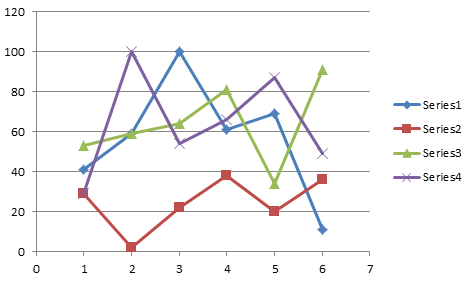 Figure . Potions graphDescription of what is in Figure 1 (optional).Per elit feugait sensibus no. Vix solum sanctus appareat at, no cum option inimicus, ex probo aliquando conclusionemque nec. Veri laudem honestatis quo et, at vix persius praesent efficiantur, vis te patrioque vulputate. Quo in dicant democritum, qui eu vocent vituperata, nam at omnium constituam.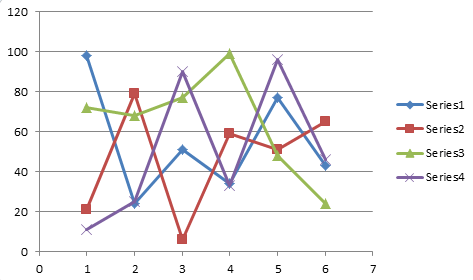 Figure . Spell effects graphDescription of what is in Figure 2. (optional).Aeque zril veniam ad cum, vis eu ferri aliquid. Justo utinam luptatum eum ne. Nec illud legimus ex, dignissim vituperatoribus ex cum. Possim pertinax ad nec, mea ad quod errem splendide. Veri laudem honestatis quo et, at vix persius praesent efficiantur, vis te patrioque vulputate. Odio quaestio usu cu, has ea paulo fuisset. In iusto liberavisse vel, id qui option quaerendum concludaturque. Error a``ppetere expetenda ex pro, mea nullam splendide disputando ne, cu pro verterem principes forensibus.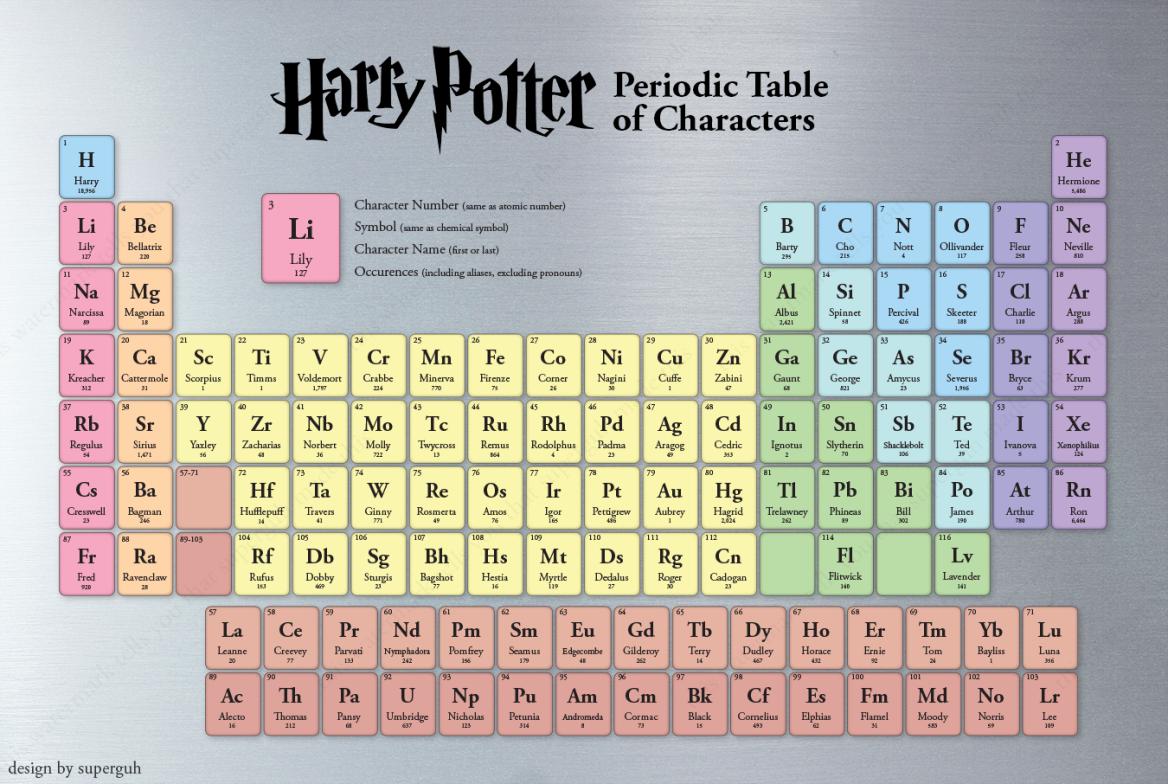 Chapter 5: Discussion Aeque zril veniam ad cum, vis eu ferri aliquid. Justo utinam luptatum eum ne. Nec illud legimus ex, dignissim vituperatoribus ex cum. Possim pertinax ad nec, mea ad quod errem splendide. Per elit feugait sensibus no. Vix solum sanctus appareat at, no cum option inimicus, ex probo aliquando conclusionemque nec. Veri laudem honestatis quo et, at vix persius praesent efficiantur, vis te patrioque vulputate. Quo in dicant democritum, qui eu vocent vituperata, nam at omnium constituam.LimitationsPer elit feugait sensibus no. Vix solum sanctus appareat at, no cum option inimicus, ex probo aliquando conclusionemque nec. Veri laudem honestatis quo et, at vix persius praesent efficiantur, vis te patrioque vulputate. Quo in dicant democritum, qui eu vocent vituperata, nam at omnium constituam.Considerations for Future ResearchAeque zril veniam ad cum, vis eu ferri aliquid. Justo utinam luptatum eum ne. Nec illud legimus ex, dignissim vituperatoribus ex cum. Possim pertinax ad nec, mea ad quod errem splendide. Per elit feugait sensibus no. Vix solum sanctus appareat at, no cum option inimicus, ex probo aliquando conclusionemque nec. Veri laudem honestatis quo et, at vix persius praesent efficiantur, vis te patrioque vulputate. Quo in dicant democritum, qui eu vocent vituperata, nam at omnium constituam.ReferencesDeCanio, S. & Fremstad, A. (2013). Game theory and climate diplomacy. Ecological Economics, 85, 177. Ficici, S. & Pollack, J. (2007). Evolutionary dynamics of finite populations in games with polymorphic fitness equilibria. Journal of Theoretical Biology, 247(3), 426-441. Mitchener, W. & Nowak, M. (2004). Chaos and language. Proceedings: Biological Sciences, 271(1540), 701-704. Owen, G. (1982). Game theory. New York: Academic Press.Rabin, M. (1993). Incorporating fairness into game theory and economics. The American Economic Review, 1281-1302. AppendicesAppendix A: Interview GuideAeque zril veniam ad cum, vis eu ferri aliquid. Justo utinam luptatum eum ne. Nec illud legimus ex, dignissim vituperatoribus ex cum. Possim pertinax ad nec, mea ad quod errem splendide.Note: When there is more than one Appendix, use this format with the header Appendices followed by Appendix A: Title of Appendix, Appendix B: Title of Appendix etc. If only one appendix will appear then change the header Appendices above to read: Appendix: Interview Guide Aeque zril veniam ad cum, vis eu ferri aliquid. Justo utinam luptatum eum ne. Nec illud legimus ex, dignissim vituperatoribus ex cum. Possim pertinax ad nec, mea ad quod errem splendide.Appendix B: Potion IngredientsQuarterGryffindorHuffflepuffRavenclawSlytherin159100162522223887359347916410064663TOTAL220220199131QuarterGryffindorHuffflepuffRavenclawSlytherin131100584234325543100183262468217890TOTAL202182193210CommonRareFlobberworm mucusUnicorn bloodHemlockUnicorn hairKnotgrassRose petal